Pupil Premium Strategy StatementThis statement details our school’s use of Pupil Premium funding to help improve the attainment of our disadvantaged students. It outlines our Pupil Premium strategy, how we intend to spend the funding in this academic year and the effect that last year’s spending of Pupil Premium funding had within our school. School overviewFunding overviewPart A: Pupil Premium strategy planStatement of intentChallengesThis details the key challenges to achievement that we have identified among our disadvantaged students.Intended outcomes This explains the outcomes we are aiming for by the end of our current strategy plan, and how we will measure whether they have been achieved.Activity in this academic yearThis details how we intend to spend our Pupil Premium (and recovery premium funding) this academic year to address the challenges listed above.Teaching (for example, CPD, recruitment and retention)Budgeted cost: £100,000Targeted academic support (for example, tutoring, one-to-one support structured interventions) Budgeted cost: £6840 (+ £10,00 from Covid Recovery Premium)  for tuition  Wider strategies (for example, related to attendance, behaviour, wellbeing)Budgeted cost: £100,000£500 for external clubs£300 for resources£4000 for educational visits£6,700 for acute issues. Total budgeted cost:  204,800Part B: Review of outcomes in the previous academic yearPupil Premium strategy outcomesThis details the impact that our Pupil Premium activity had on students in the 2022 to 2023 academic year.Externally provided programmesPlease include the names of any non-DfE programmes that you purchased in the previous academic year. This will help the Department for Education identify which ones are popular in England.DetailDataSchool nameNewmarket AcademyNumber of students in school 838Proportion (%) of Pupil Premium eligible students194 (23%)Academic year/years that our current Pupil Premium strategy plan covers (3-year plans are recommended)2023-2026Date this statement was publishedNovember 2023Date on which it will be reviewedSeptember annuallyStatement authorised byMartin WitterPupil Premium LeadSophie GynnGovernorJen BeatonDetailAmountPupil Premium funding allocation this academic year£211,500Recovery premium funding allocation this academic year£10,000Pupil Premium funding carried forward from previous years (enter £0 if not applicable)£ 0Total budget for this academic yearIf your school is an Academy in a trust that pools this funding, state the amount available to your school this academic year£221,150Newmarket Academy is a school which aims for students to ‘be the best you can be’ through our values of respect, resilience and responsibility. We are a member of the Unity Schools Partnership Trust, which is a family of primary, middle, secondary and specialist schools mainly located in Suffolk, but also extending across the Essex & Cambridgeshire borders, with one setting in East London. In September 2019 we opened a specialist provision for young people in years 7 – 11 with communication and interaction needs. We are National average for our number of students eligible for Free School Meals and above the average of the East of England (19.4%). The distribution of Pupil Premium eligibility varies between years groups with the highest number being in year 9 (49 students) and the lowest in year 10 (29 students).At Newmarket Academy, our aim is to ensure disadvantaged learners at our school are given the opportunity to flourish within their academic studies and beyond, and to sustain high attainment when comparing them to their non-disadvantaged peers both locally and nationally. Our aim is to use our pupil premium and recovery premium to help us raise attainment of all our students, so that their outcomes are comparable with national outcomes. This includes ensuring students perform as well as their non-pupil premium peers. We are doing this by addressing lower literacy levels, improving attendance and providing wider opportunities for students. During the next three years we will focus our resources on the challenges we believe are hindering our students, particularly those who are disadvantaged, from achieving the best they can: Reading and language comprehensionAttainment and ProgressAttendance Our approach will be responsive to individual needs and informed by evidence where appropriate, and we will not make assumptions about the impact of disadvantage. Students who received Pupil Premium Funding works on a lag therefore we have 29 students who have become Pupil Premium this year but do not have funding for them in the year 2023/24.0Challenge numberDetail of challenge 1Reading and Language comprehension is low on entry Our assessments, discussions and observations show underdeveloped oral language and vocabulary gaps for some disadvantaged students. We will be helping all our students to develop their reading comprehension and vocabulary so that they are more able to access the work across all their subjects.2Historic under-achievement Our assessments, discussions and observations show our students do not attain consistently in line with national benchmarks and that our disadvantaged students attain less well than our non-disadvantaged students.  3Persistent absence/ lateness Our analysis shows some disadvantaged students and families need additional support to secure and sustain better punctuality and attendance. We will be working with children, families, and carers so children are routinely in school and on time. 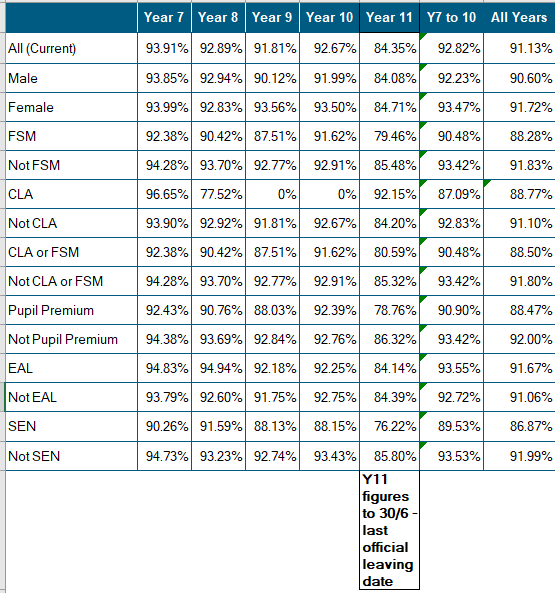 Intended outcomeSuccess criteriaAll students to leave Newmarket Academy reading fluently.  Students to make progress in the standardised reading assessments from entry point. Improved Academic Outcomes for all disadvantaged and non-disadvantaged students in line with national benchmarks in each year group. End of year assessment in KS3 and GCSE results at KS4 will start to show a rising trend. Improved Attendance for all disadvantaged students and non-disadvantaged students in line with national average.Data at the end of each term/year will show a rising trend of attendance. Meetings arranged with those who have low attendanceSupport plans put in place to assist with those getting back into schoolActivityEvidence that supports this approachChallenge number(s) addressedWhole staff CPDResearch shows that high quality teaching is an important lever and therefore CPD to support staff is important to ensure staff have the tools to do this. National College CPD. Metacognition For evidence to support this strategy click hereWalkthrus For evidence to support this strategy click hereRosenshine For evidence to support this strategy click hereInstructional Coaching For evidence of this strategy click here1, 2, 3Providing resources to develop and embed the tutor time reading programmeBy using the Trust tool of CUSP reading we can address the situation of too many students leaving education without being able to read confidently by training staff on how to deliver meaningful reading sessions,For evidence of this strategy click here1,2Use of regular assessment and feedback to identify individual needs for teaching and interventionIf we accurately know where our students ‘are,’ we are in a stronger position to select the appropriate students and the most effective interventions and support.For evidence to support this strategy click here1,2 ActivityEvidence that supports this approachChallenge number(s) addressedSmall group provision of reading catch-up for struggling Key Stage 3 studentsLiteracy Intervention: Herts for Learning Literacy Project Fresh StartLexiaLearning VillageSmall group reading strategies can have a high impact on average. For evidence to support this strategy click here For evidence to support this strategy click here1,2Small group intervention for year 11 students Students who are SEND/PP have a small tutor group intervention 3 days a week for English and Maths. Small group interventions can have a high impact on students of around 4 months progress over the year. For evidence to support this strategy click here1,2Targeted small group provision for KS4 students in English or Maths (and ScienceEach intervention is groups of 1-3 and costs £800 for 15 sessions. We have used Pearson Tutoring for Maths for the past 3 years and have seen an improvement in student confidence and ability. For evidence to support this strategy click here We will also be using MyTutor this year as this is a service used by other Trust schools. This offers tutoring in all the core subjects. For evidence to support this strategy click here1,2Subscription and implementation of Seneca Learning to support frequent low stake testing and knowledge retrieval. Online packages and apps for frequent low stakes testing to improve pupil assessment and feedback. To improve knowledge of gaps and celebrate success, For evidence to support this strategy click here1,2ActivityEvidence that supports this approachChallenge number(s) addressedAttendance visits and initiatives such as meetings, mentoring, reports. For evidence to support this approach click hereFor evidence to support this approach click here2,3Digital equality – provision of laptops. Continue to identify and support PP families who do not have access to a computer/internet at home and distribute accordingly. Studies find that digital technology is associated with learning gains. For evidence to support this approach click here1,2Pastoral and Academic Mentoring. Studies show that this can increase achievement by 2 months. Social and emotional skills support effective learning and are linked to positive outcomes later in life. Schools may consider whole-class approaches as well as targeted interventions, monitoring the impact of these choices carefullyFor evidence to support this approach click here1,2 Enrichment programmeExtracurricular activities are an important part of education in their own right. These approaches may increase engagement in learning but it is important to consider how increased engagement will be translated into improved outcomes.1,2,3Resource equality – provision of revision guides and calculators. To improve learning, schools should consider the specific barriers technology is addressing, particularly for disadvantaged students, and use technology in a way that is informed by effective pedagogy. 1,2Increased positive contact through phone calls and emails. Encouraged attendance to parents’ events with students/parentsEvidence shows that parental engagement is a positive step in raising the aspirations and engagements of students. For evidence to support this approach click here1,2,3Raising Standards Lead along with Subject Leaders to monitor and ensure strategies are in place to secure achievement of disadvantaged students.Having a transparent approach within the school (horizontal and vertical) at subject and pastoral level helps to ensure that students in need of additional support/at risk of underachieving will be fully supported. For evidence to support this approach click here1,2Free breakfast club place for disadvantaged students to support attendance and punctualityTo get disadvantaged students into school on time and attending regularly we offer a free breakfast for all disadvantaged students.3Contingency fund for acute issuesResources set aside for needs not yet identified. Our experience tells us this is important to be able to be responsive.1,2,3Intended outcomeSuccess criteriaAll disadvantaged students to leave Newmarket Academy as strong readers  All students to be confident and strong readers enabling them to access our curriculum and be equipped to take on the demands of their Key Stage 4 studies. We want them to be prepared for the challenges that post-16 pathways will bring and develop a lifelong love of reading.GL assessment data from 2022/23 25 PP students in year 9, 13 students improved their reading score.  39 PP students in year 8, 13 improved their reading score.  32 PP students in year 7, 10 improved their reading score.  This will continue to be a focus.Improved Academic Outcomes for all disadvantaged studentsWe want for our students, in every year group, to be successful in every lesson, in every subject. We want them to leave school at the end of Year 11 with a set of results that allow them to transition into their chosen course of post-16 studies and beyond. We want for students who have lower starting points due to circumstance, or otherwise, to be able to catch up with and perform in line with their peers.44 students from the cohort were disadvantaged in year 11 2023English/Maths crossover 4+34% 5+14%P8 -1.08This will continue to be a focus. Improved Attendance for all disadvantaged studentsWe know if students are successfully attending school, they are more likely to be resilient, responsible, and confident individuals; to build secure and lasting friendships; and to enjoy successful academic outcomes. We want for all our students to attend school every day, and on time.This continues to be a focusImproved Cultural Capital for all disadvantaged studentsWe want our students to fully immerse themselves in school lives, both in and out of the classroom. We want them to become confident and responsible leaders and we want them to experience activities that stretch them beyond the routines of school learning and improve their cultural capital. This will be measured by us seeing an increase in participation for Pupil Premium students on our centrally held spreadsheet. Pupil premium students enjoyed a variety of experiences and an increase in participation. Cultural capital and participation is a strength for Newmarket Academy ProgrammeProvider